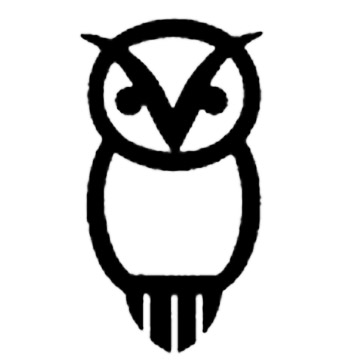 Athena

cabin

6